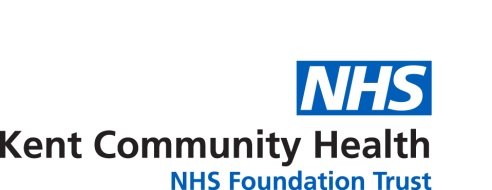 Lactation Consultant – Referral formPlease email this form to kchft.lactationconsultants@nhs.netReason for ReferralAdditional informationMother’s name:Mother’s name:Baby’s name:Baby’s name:Mother’s age:Baby’s gestational age:Baby’s gestational age:Age of baby today:Contact number:Birth weight:Birth weight:Birth centile:History of breastfeeding  Yes/NoCurrent weight:Current weight:Current centile:Mother’s NHS NOMother’s NHS NOBaby NHS No:Baby NHS No:Referred byReferred byContact number (referrer)Contact number (referrer)Referrer’s name:Referrer’s name:Date of referral: Date of referral: Profession:Midwife/GP/Health Visitor/ Breastfeeding Counsellor / Paediatrician/OtherProfession:Midwife/GP/Health Visitor/ Breastfeeding Counsellor / Paediatrician/OtherIf other name of serviceIf other name of serviceReferrers address:Referrers address:Referrers address:Referrers address:Has a feeding assessment been completed and documented in the Red Book  YES/NOHas a feeding assessment been completed and documented in the Red Book  YES/NOHas a feeding assessment been completed and documented in the Red Book  YES/NOHas a feeding assessment been completed and documented in the Red Book  YES/NODifficulty with latchYes/NoPoor milk supplyYes/NoSore nipples or other breast problemsYes/NoSlow weight gainYes/NoBreast refusalYes/NoIllness/conditionYes/NoSpecialist condition e.g. cleft palateYes/NoFlat or inverted nipplesYes/NoSuspected restricted frenulumYes/NoInduced lactation or re-lactationYes/NoOtherYes/NoIf other further information required:If other further information required: